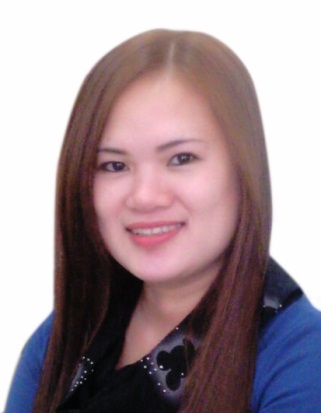 Professional AttributesI seek a challenging opportunity in an organization that will utilize my knowledge and experience. My aim is to deliver my valuable contribution to the challenging situations within the organization and grow with it. Having an experience in the field of competition, I assure my continues commitments towards the company which will endeavor far most in achieving goals.Personal Details:Nationality	: FilipinoCivil Status	: SingleDate of Birth	: 27 – 06 – 1982Languages	: English, TagalogEducationHotel and Restaurant Management	1998 – 1999Isabela State University, Cauayan Isabela, Philippines.High School Diploma	1994 – 1998Dona Aurora National High School, Aurora Isabela, Philippines.Elementary Diploma	1994 – 1998Sta. Rita Elementary School, Aurora Isabela, PhilippinesProfessional CoursesMS OfficeExperience ExperienceExperience Experience Experience ExperienceAfrina Iranian Sweets.	Dec 2013 – Aug 2015Sales LadyJumeirah 1, Dubai, UAE.N2 Shop Cosmetic & Beauty Products	Dec 2011 – Nov 2013Sales Lady / CashierPearl Center China Town, Singapore.Pyramid Restaurant.	Jan 2010 – Jan 2011Waitress10 Arab St., Bugis Singapore.Kedai Kinuman & Makanan Yeen.	Feb 2007 – Feb 2009WaitressJalan Bakawali, Malaysia.Nichido Cosmetic.	Sep 2004  – Dec 2006Sales LadySM Megamall, Mandaluyong City Manila, Philippines.Astrovision Inc.	Feb 2000 – June 2004Sales / Data EncoderRobsinson Mall, Philippines Ermita Manila, Philippines.Professional SkillsData Encoding (MS Word, MS Excel, MS PowerPoint).Ability to grow and maintain client relationships.Strong communication skills & Demonstrable Drive.Having ability to work in Teams and Managing the time. I believe in hard work and optimism. Able to work under pressure.DeclarationI hereby declare that the above-mentioned information given by me is correct and true to the best of my knowledge. I will perform my duties with the most sincerity and to your full satisfaction.JANICE 